Необходимо выполнить 3 задачу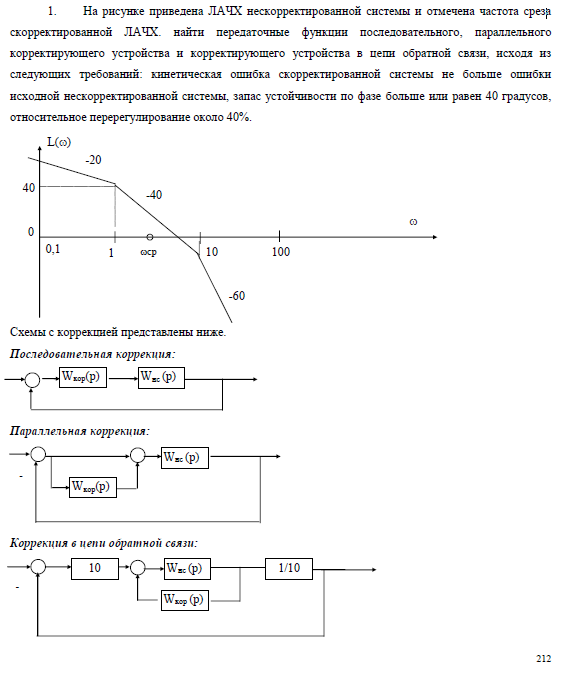 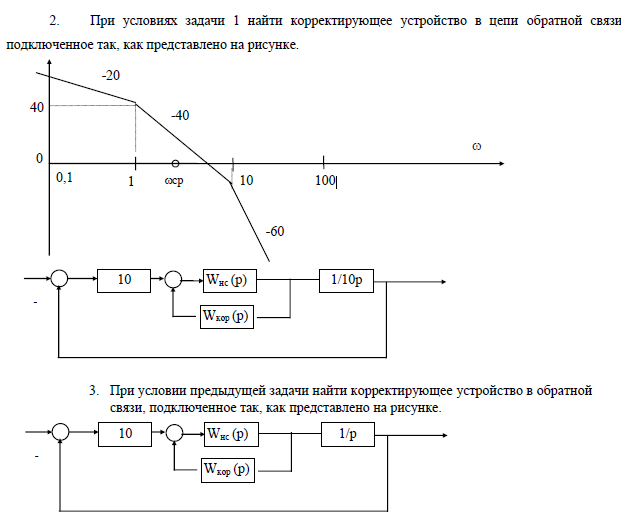 